Упражнение «Шторы»Цель: закрепление расстановки фигур в начальном положении.Материалы: фрагмент шахматной доски ( две горизонтали), цветные карандаши.Игровая мотивация: чёрные шахматные фигуры ложатся спать и занавешивают окна цветными шторами.Инструкция (дети слушаю, закрашивают необходимые  поля предложенным цветом):Ладьи – красные шторы;Слоны – синие шторы;Ферзь – зелёные шторы;Пешки – коричневые шторы;Кони – жёлтые шторы;Король – чёрные шторы. 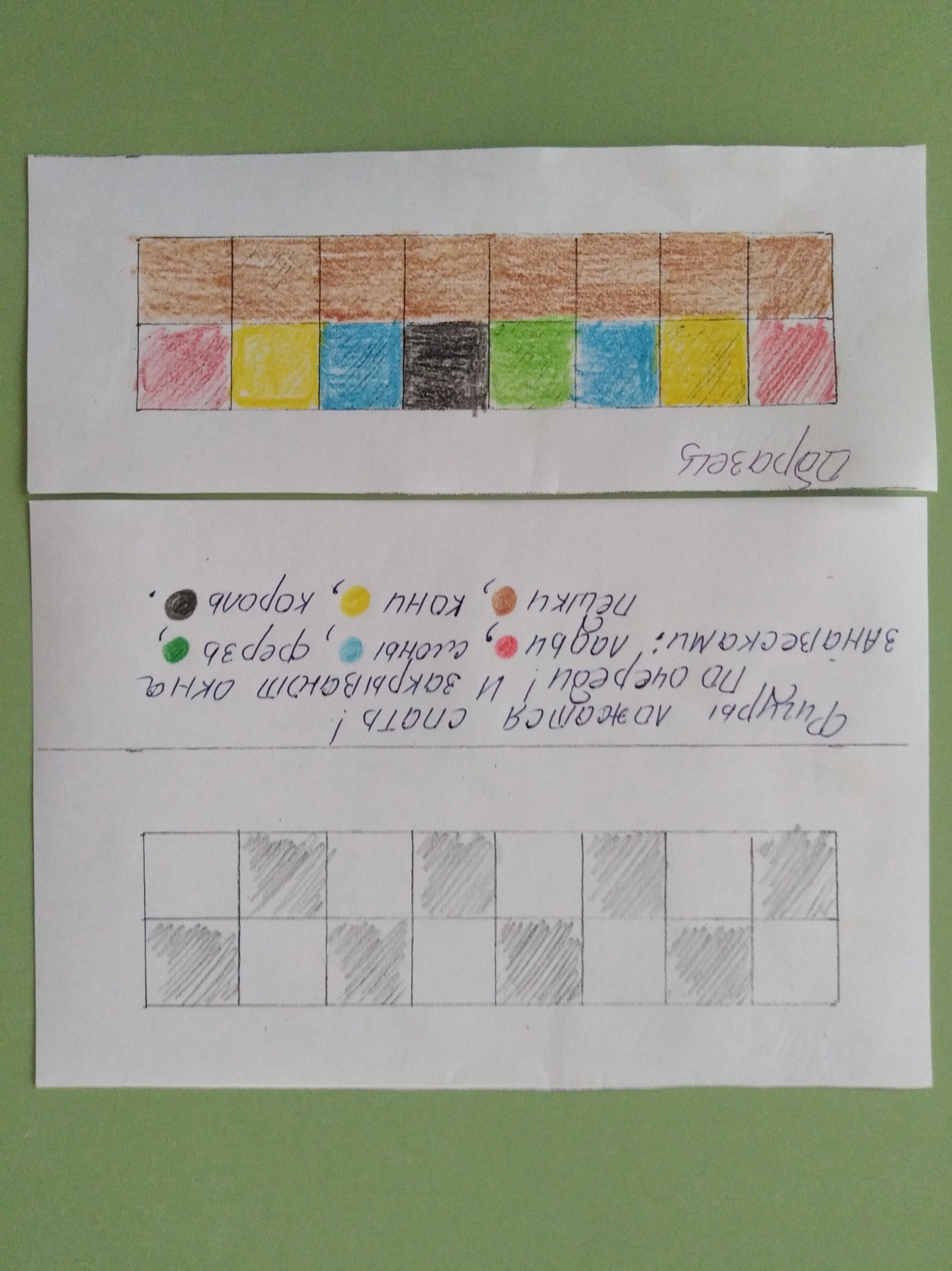 Разработала: Гусева И.А., воспитатель МДОУ «Детский сад №95»Ярославль, 2020